DATOS PERSONALES DEL ESTUDIANTE.VALIDACIÓN DE ESTUDIOS PROGRAMA PILA VIRTUAL. 2020-2COMPROMISO PREVIO DE RECONOCIMIENTO ACADÉMICOComo responsable Académico de la Facultad de____________________________________, UNER,  expreso mi aprobación para la movilidad virtual  del estudiante _________________ __________________________________, quien cursará en la/las universidad/es anfitriona/s y le reconocerán en la de origen las asignaturas que figuran en el punto 2 de este formulario.Y para que conste a efectos de facilitar en el futuro la tramitación del reconocimiento de los estudios realizados en el extranjero, además de mi firma se presenta la de la autoridad competente.Nombre y Firma  del responsable académico    Nombre y firma responsable 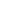 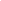 Lugar y Fecha:	                                                         institucional                                                                                    Lugar y Fecha:Apellido(s):Nombre(s):Tipo y n° de documento de identidad oficial:Facultad:Carrera que cursa en UNER:PLAN DE ESTUDIOS A REALIZAR EN LA INSTITUCION EXTRANJERAPLAN DE ESTUDIOS A REALIZAR EN LA INSTITUCION EXTRANJERAPLAN DE ESTUDIOS A REALIZAR EN LA INSTITUCION EXTRANJERAPLAN DE ESTUDIOS A REALIZAR EN LA INSTITUCION EXTRANJERAPLAN DE ESTUDIOS A REALIZAR EN LA INSTITUCION EXTRANJERAUniversidad extranjeraCursos/ Asignaturas en la Universidad ExtranjeraCursos/ Asignaturas en la Universidad ExtranjeraCursos/Asignaturas por las que se validará en la Universidad de OrigenCursos/Asignaturas por las que se validará en la Universidad de OrigenUniversidad extranjeraCurso/ AsignaturaCod.Curso/ AsignaturaCod.